     Al Dirigente scolastico dell’I.I.S. “Leopoldo Pirelli” di  Roma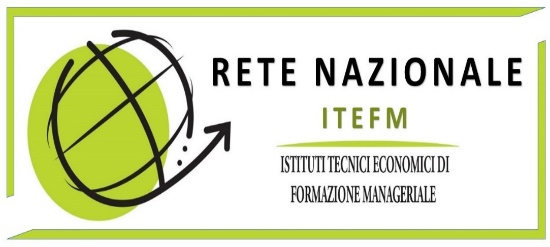 ADESIONE ALLA RETE I.T.E.F.M. TRIENNIO 2022-2025Il/la sottoscritto/a …………………………………………………………………………Dirigente scolastico dell’istituto…………………………………………………dichiara di voler aderire alla Rete nazionale degli istituti tecnici economici ad indirizzo AFM  I.T.E.F.M. per il triennio 2022-2025: capofila nazionale e istituto cassiere I.I.S. “Leopoldo Pirelli”- Ds Cinzia Di Palo.Dichiara di aver letto i termini dell’accordo, di accettarlo in ogni sua parte e di impegnarsi a versare la quota associativa di euro 100,00 per ogni anno scolastico  su: TESORERIA UNICA – CODICE 348 – CONTO 0315974 (ulteriori dettagli consultare al seguente link: https://www.leopoldopirelli.edu.it/come-cambia-la-scuola/istituto-tecnico-settore-economico/)CAUSALE : “ ADESIONE RETE I.T.E.F.M.”DENOMINAZIONE SCUOLA:CODICE MECCANOGRAFICO:Si raccomanda di specificare la causale come indicato per consentire all’ufficio amministrativo di individuare il mittente.Ulteriori informazioni e chiarimenti potranno essere richiesti inviando una mail al seguente indirizzo: RMIS00800P@ISTRUZIONE.IT o RETEITEFM@GMAIL.COM Il sottoscritto dichiara di:aver acquisito la delibera del CdI per l’adesione alla rete in data ………………………non aver ancora acquisito la delibera di adesione alla rete, pertanto, la sottoscrizione diventerà effettiva dal momento dell’acquisizione della delibera del CdI. Luogo e data ________________________Prot. N° _________________                                                                                 Firmato                                                                                Dirigente scolastico                                                                         ________________________________DENOMINAZIONE SCUOLACODICE MECCANOGRAFICOE-MAIL ISTITUZIONALEVia/piazzaCittàDIRIGENTE SCOLASTICOE-MAIL PERSONALE DSCELLULARE DS (facoltativo)REFERENTE (eventuale in luogo del DS)E-MAIL REFERENTE CELL REFERENTE (facoltativo)